Did You Know?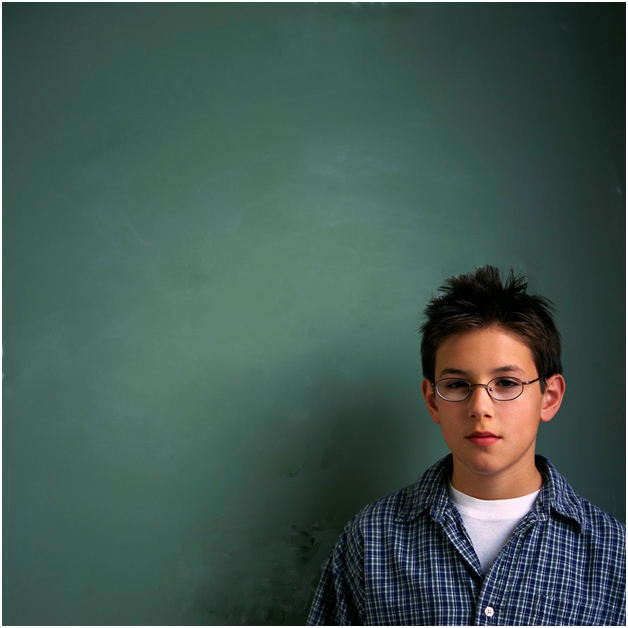 Bed HoldsWhen a child is placed in a private child caring (PCC) facility, private child placing (PCP) foster home, or emergency shelter, it is sometimes necessary for the placement provider to request a bed hold.  A bed hold may be requested when a child is:Hospitalized or AWOL (absent without leave).The purpose of a bed hold is to ensure that a child can return to the same placement setting in order to maintain attachment and continuity of care.  Therefore, bed holds are only applicable if the child will return to the same foster home within the PCP agency or same program within a PCC residential facility.  If it is not the intent for the child to return to the same placement or program, a bed hold request will not be approved.A bed hold should not be used for a trial home visit. A bed hold requires authorization from either the SRA (or designee), FSOS, and in some instances the Out-of-Home Care Branch manager.  If a bed hold request is not signed within two (2) days, the provider is not required to hold the bed.A bed hold must be requested in writing (see SOP 4.53 Bed Hold-Private Residential or PCP Foster CarePlacement for the request form). Bed holds can be authorized for up to two (2) weeks(an additional two (2) weeks may be granted for medically necessary reasons).If the decision is made by DCBS staff during the two (2) week or four (4) week bed hold that it is no longer the intent for the child to return to the placement:  -The SSW cancels the bed hold by notifying the private  agency in writing (sample Request for Bed Hold form); -The bed hold is paid through the date that written  cancellation of the bed hold was provided to the private   agency; and - A bed hold is not approved when a youth is placed in   a detention facility during a private residential or foster care  placement as this is considered a placement change.Please refer to SOP 4.53 Bed Hold-Private Residential orPCP Foster Care Placement for additional guidance.